  ORDER OUT OF CHAOS - NORVUS ORDO SECLORUM 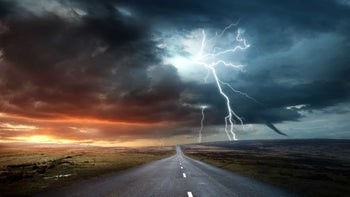 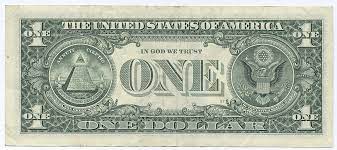 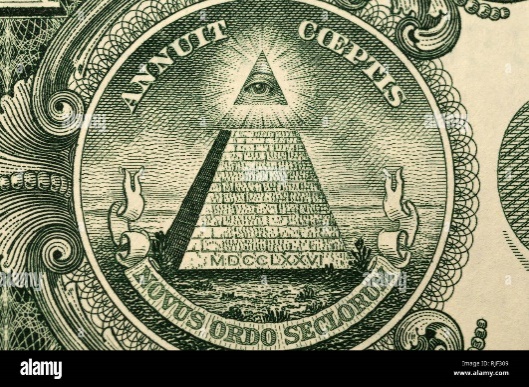 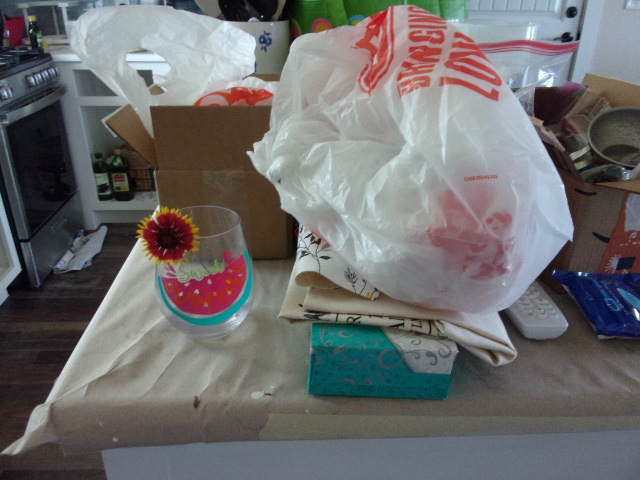 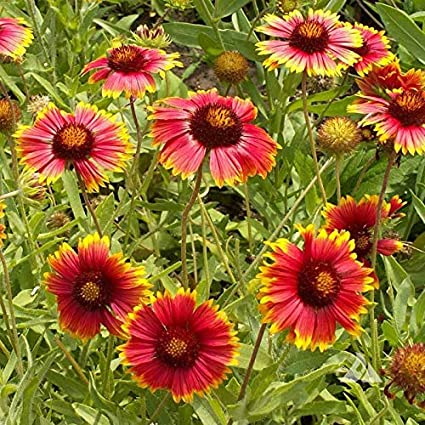      Fields and fields of these lovely flowers, along with little purple flowers with intricate designs, little yellow flowers of varying designs, white, pink, orange flowers growing wild in big grassy fields here in north Texas. It’s gorgeous. This little flower, on the left, was brought to me by my son, Derek, which he picked from across our driveway in a field of these Texas “Indian Paintbrush” flowers. I put it in a little glass with some water, and put it on my kitchen island which is now a catch-all for kitchen things – not yet painted the dark blue it will be soon-painted. Right now, my kitchen is in chaos. The little flower reveals the order of Yahuwah’s beauty in the midst of the chaos.     Speaking of chaos – chaos is being caused by the sun’s chaos, by earth-changes in earth’s orbital chaos, and by fallen angel chaos, which includes weather warfare done by man, last night, we experienced the most horrendous storm I have ever experienced in my life.       In my mid-20s, I learned to do spiritual warfare against storms that would prevent me from doing what Abba asked of me. After all these years of commanding tornadoes back into the clouds, demanding storms not to harm our property, stopping large hail, high winds, and flooding, that’s what I did last night. I went into loud proclamations, commands, and demands to the evil ones to “back off” and not harm our property or the properties of our neighbors. Wow was it horrendous. I’ve seen continual lightning, hail, high winds, intense rain, and heard such continual thunder before, but only once up to that point in Fort Worth, Texas.      My first dangerous storm confrontation in Texas was one night when our family lived in Fort Worth. It was near midnight. I stayed up doing proclamations, speaking in tongues, and commanding the storm loudly. That was before I began including the neighbors. The result of that storm was that every house in the neighborhood, from the one across the street down the entire area, either had their roofs torn off and/or trees uprooted from their yards, while we got a few leaves off our one little tree. The result for me last night was about 1/4th cup’s worth of water coming under the front door.      Acts 2 is for the born again! In many places of this world, when I would preach, I would also pray for the people to receive the Spirit of Yahuwah with the 9 gifts, along with the sign of speaking in the languages of heaven. Yahuwah is the Spirit (II Corinthians 3:17-18).     As in I Kings 8, when Solomon dedicated the Temple, He called for Yahuwah to come down over the ark in the Most Set-Apart Place, which He called “The Speaking Place.” Yahuwah’s power was so great that the priests were knocked to the ground. Today, Shavu’ot/Pentecost is simply a historic event from Acts 2 to most so-called “believers.” Yet, without His Presence within our re-born spirit, His Temple, His “Speaking Place” within us, we cannot be transformed into His nature, ways, and thinking, and thus be prepared to enter the Kingdom of Yahushua. It is there in the belly area (John 7:37-39) that He wants to abide within us, teach us, speak to us, direct, guide, and change us into His image and likeness.      Religion has once again blocked what we desperately need, as more and more are denying the book of Acts, the baptism into the Spirit, the gifts of the Spirit, healings, miracles, and deliverance from demons. No, demons cannot take over the spirit of the born again, but they sure can affect the mind, emotions, reasoning, and afflict the physical body. They can lie and twist truth and deceive and get people to believe falsehood, even to their own damnation.      Now who would bring such damning lies into the churches and messianic congregations, as is common today in the western world? Satan and his fallen ones of course. The Spirit within us, if activated and working in full power under His authority, terrifies the fallen angels, and even Lucifer/Satan himself.     Since sometime in April 2023, I’ve been unpacking what was packed and moved July 28, 2022 - my things being in the garage of my little cottage that was being built all that time.  Due to a severe injury on July 29th, emergency surgery on the left knee and leg July 30, 2022, the healing up, then knee replacement surgery March 2, 2023, I have no idea where things are, and must wait to get cabinets painted and hung, drawers painted and put in place, thus being able to unpack kitchen things. With all the added pain and trouble of healing from knee surgery amidst pinched nerves in hips and lower back that hinder the knees’ progress, plus facing hernia surgery in a few days, too, I take a deep breath and do what I can each day. Yet, my spirit longs to podcast, write articles, and get back into the joy of ministry to people face to face.      After hernia surgery will be a third stent in a therapy facility, and then no lifting at all for at least 6 weeks of healing. Chiropractor visits ahead, local outpatient therapy center, more home therapy, and still more moving in to do. Chaos is very slowly taking some shape of order. My pain because of pinched nerves in my hips and back, is intense. Yet, one box at a time, I open and put things away. Pushing through – one day at a time – we reach the goals that bring order!      In the surrounding open fields of farms, cows, horses - the trees and grass are beautifully green and flowers of yellow, orange, purple and white wave in the spring breezes in the grass. It’s gorgeous here. Yahuwah has perfect order. But, the sin of man has caused His order to be tainted with death and destruction.     The earth is going into meaningless chaos and the beauty of earth is being taken away purposely and systematically for the delight of Lucifer and his fallen angel companions, and their offspring with human women.       “Order out of chaos” was what Yahushua spoke in Genesis 1:2-3. It is His principle. Yet, man has taken that phrase to use against humanity. Now Lucifer and the fallen angels are in this earth once again in mass – coming through opened portals because of the intense Satan worship and child sacrifice that is taking place 24/7 – i.e. the cannibalism of babies and children, the pedophilia then butchering of children to barbeque. I’m not talking about crazy barbarian zombie-types who are totally insane. No! I’m talking about our key top government politicians, state government leaders, Hollywood stars, the intellectuals of transhumanism - key ones adored by the public in general who worship Lucifer-Satan. Millions of babies and children are being sacrificed, with key areas being Washington D.C., the Pentagon, the U.N. building, and Hollywood.        On the back of the $1.00 bill is the Great Seal of America, with its details few care about, that tell the plans from the early 1600s – giving us a specific time frame before we reach the top of the great pyramid with Lucifer’s plans for the human race that begins the end of America and the human race. That time is now.     Chaos is the title of a fallen angel who concentrates on bringing chaos, confusion, wars, disease, famine, collapse of economy, total ruination of humanity as a species, and all so that the world can be retaken over by the fallen ones as in between Genesis 1:1 and Genesis 1:3.      For thousands upon thousands of years, earth was a waterfilled grave of destruction due to the takeover of the fallen ones of the first creation of heaven and earth. Messiah began His era with speaking Genesis 1:3 and following, creating humanity in the image and likeness of He and His Father. Their eternal plan for our salvation began before the foundation of the earth and cosmos that we know now.      The fallen ones kept polluting earth and the cosmos with their rebellion against Yahuwah and their desire to destroy any plans for His family. They kept it up from Genesis 3 to this very day. Now, Yahuwah is going to bring the final judgment on them and on all those who side with them.      It is all spelled out in prophetic detail throughout the Word, concentrated in the book of Messiah’s return – Revelation.     The new world order is coming, but first the chaos. In the chaos, the fallen ones are programming the minds of human beings to accept the order.      The plans of the evil ones for America began in the 1500s, or before, and now, the take-over is in full chaos-producing mode. Yahuwah must judge, beginning with those who claim to be His people.     Order is part of Yahuwah’s nature. Order, to the fallen ones however is NOT the order of Yahuwah!!! It is the order of the mind of the fallen ones – to wipe out ALL human beings, all animals, birds, fish, sea mammals, - all grass, trees, flowers, anything of the beautiful mind of Yahuwah, all food crops, all clean air, clean water, free thought, etc. Anything that Yahushua spoke in Genesis 1:3 has to be destroyed and only their “order,” which is total chaos, is planned to be installed as “law.” Jeremiah 4:23-26 describes what earth was like under their rule in Genesis 1:2. Yahushua must come to bring Yahuwah’s order once again!      Everything in order, bringing peace and rest of soul and spirit. I love to organize. I do not like things out of place. Our spirit cries for order, but now, all we’ll get until Messiah returns is increased chaos.      My little Indian Paintbrush flower speaks loudly of the heart of Yahuwah and Yahushua (Elohim) and their beautiful nature. Some yellow and purple flowers are so tiny in the grass, but they are decorated so beautifully with designs by the Creators – reflecting the nature of our Abba (Daddy) who loves us.     The three statements on the “Great Seal” of the United States on the back of the $1.00 bill tell us of the occult/pagan plans from the beginning – to use this nation as a spring jump into a world ruled by Lucifer and the fallen ones.     Please, if you have not purchased, “The New Atlantis” “Riddles in Stone,” and “The Eye of the Phoenix” from Adullum films, go to Amazon.com and get used copies of these three DVDs - learn the truth about the illusionary land of dreams. I think I paid around 5.00 for a used copy of each of these. “The Eye of the Phoenix” tells the story of the $1.00 bill. I also recommend Tom Horn’s Zenith 2016 – a re-write of his book about 2012.      On the back of the $1.00 bill you see the words: “Novus Ordo Seclorum” – New Order of the Ages.       You see “Annuit Cepitis”: “He Has Approved Our Undertaking.” Who is “he?” He refers to Jupiter, chief god of Rome.      Remember the prophecy of the Cumaean Sibyl about the return of Apollo/Apollyon – Nimrod. A famous painting of this Sibyl is on the ceiling in the Sistine Chapel at the Vatican. I’ve seen it a couple of times there. If you see an enlarged picture, you’ll note she has 5 fingers and a thumb – in other words, he pictures her as a Nephilim. Her famous prophecy is about the return of Apollo/Apollyon – aka Nimrod, Osiris. He is the one of Revelation 9:11.      Before each Olympics, the High Priestess of Apollo on Mount Olympus precedes the lighting of the Olympic torch by her praying the prophecy of the Cumaean Sibyl, which calls for the return of Apollo/Apollyon.  Paining by Michelangelo of the Cumaean Sibyl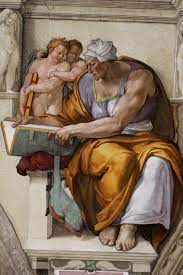     We are in a time of great chaos, and it will increase so that the technology of mind control by the fallen angels and their offspring with human women, which caused the judgment of the flood (Genesis 6-7), has left people totally vulnerable to the mind-programming input of the human race by these forces of pure evil.       People are so mind programmed by living the soft life away from the discipline of Yahuwah and Yahushua, so apathetic to all be self-appeasement, self-grain, self-gratification, self self self!      Now, the world has been set up to receive an 8th “breast” related empire to rule the earth. The hatred for Jesus is reaching the highest levels ever in the history of Christianity. The hate of lucifer and the fallen ones for Yahushua Messiah who died for us and rose again for us – well Matthew 10: Messiah said we would be hated by all men for His Name’s sake.”       The “great falling away,” the great apostasy, is well into its highest stage of insanity – people once being Christians are denying Him and receiving doctrines of demons instead. Yet, the truth has been there to find all these years – hidden under niceties of fantasyland thinking with Christmas “cheer.” What brings order is discipline, obedience to the will of Yahuwah, the Most-High, the Almighty. But, the hate now of Lucifer for He and Yahushua is being implanted even into once-Christians. It just shows that these “Christians” never knew the Master who saved them. It is those that “know Him” who do the exploits in these last days (Daniel 11:32). The word “know” is an intimate term like of a husband and wife who love each other.     Nearly everyone has bought into the “easy” way to heaven – no responsibility, just as easy belief-system and you’ll go play a harp in the sky forever, a Roman Elision Fields type of mirage.       My chaos will end as I am able to end it, and choose to end it. My little house will be orderly and lovely. We do have a say as to our life – if it is orderly, disciplined according to Yahuwah’s Word, and following His nature, ways, and thinking to peace and joy reigning in our heart. We have a will – we must use it to turn from what has sucked the spiritual life out of us, so that we are prepared for the disaster that is coming upon the world – death by all possible means. Every baby that is born, every child that lives, every human being reflects the “image” and “likeness” of Yahuwah to the fallen ones. They want all dead – even animals and flowers and trees and birds and fish and sea mammals – for all that He created (Genesis 1) was GOOD.      The new order of the ages is the reign of Lucifer and the fallen angles over the earth. Yahuwah is NOT going to let that happen.         We are entering the time of excessive chaos, the advent of aliens appearing openly as never before, and terror from the cosmos as never before. Luke 21:11, 25-26      The back of the dollar bill tells us “out-of-chaos, order,” referring to what we’re seeing – the new world order taking over. The steps of the uncapped pyramid begin with 1776. The top rung for the world now is 2016. I’ve written at least 20 articles explaining this, and the timing of Yahuwah’s cycles, but Tom Horn’s book Zenith 2016 is a great one to read to get the information needed.      What rapturists do not understand is that such teaching came from the Jesuits, to “undermine the faith of American Christians,” so they said. Using John Nelson Darby and C.I. Scofield, they have corrupted the minds of a great number of religious Christians who don’t go by the Word but by man’s teachings, as well as believers worldwide in all nations. When the U.S. Senate gave approval for Mao Tse Tung to take over China, the Chinese people thought the tribulation had come and that the rapture had not taken place – therefore they thought Jesus was a fraud. They denied their faith by the tens of thousands. They learned the hard way that this doctrine was a lie.     False doctrine that sounds good is quickly received by the lazy, apathetic, carnal, self-appeasing “believer.” Thus, when it does not happen soon, millions will deny the Savior as a fraud.      Never take the broad way to destruction – the easy path. For Yahuwah’s ways are to train us on the narrow path, the hard-pressed path, the path of enduring, overcoming, becoming strong through hardship, as in Matthew 7:13-14.     To be born again is to be a servant of Elohim, to let Them train you for reigning in Their coming Kingdom.In His love, YedidahMay 8, 2023